БАРИШІВСЬКА СЕЛИЩНА РАДАВІДДІЛ ОСВІТИ, МОЛОДІ ТА СПОРТУПров. Банний, 3, смт Баришівка, Київська обл. 07501,  (04576) 5-18-65, факс (04576) 5-15-48 E-mail: osvita@baryshivska-gromada.gov.ua, кодЄДРПОУ42781137План роботи відділу освіти, молоді та спорту Баришівської селищної ради(січень 2021 року)Примітка. Попередній запис громадян на прийом до начальника ВОМС здійснюється по телефону: 5-15-48 щодня, крім суботи  та неділі, з 9.00.до 17.00. з обідньою перервою з 12.00. до 12.45.Протягом місяця начальник ВОМС, Подколзина О.Г., Щерба Т.В.ВОМС беруть участь у апаратних нарадах Баришівської селищної ради, Департаменту освіти і науки, молоді та спорту КОДА.Впродовж місяця працівники відділу освіти, молоді та спорту Баришівської селищної ради здійснюють роботу з підготовки, опрацювання  та надання різного виду звітів та довідок, забезпечення ділового листування, підготовки наказів з профільних питань, особового складу, інформації на веб-сайт, відповідей на звернення громадян, забезпечують контроль за виконанням заходів цільових освітніх програм та інше.ДатаНазва заходуНазва заходуВідповідальнийСпеціалісти відділу освіти, молоді та спорту Баришівської селищної радиСпеціалісти відділу освіти, молоді та спорту Баришівської селищної радиСпеціалісти відділу освіти, молоді та спорту Баришівської селищної радиСпеціалісти відділу освіти, молоді та спорту Баришівської селищної радиЩоденноІнформація про відвідування дітей, збір інформації щодо захворюваності.Подколзина О.Г., Щерба Т.В.Подколзина О.Г., Щерба Т.В.ЩоденноЗвітність про стан захворюваності серед дітей та педагогів.Подколзина О.Г.,Щерба Т.В.Подколзина О.Г.,Щерба Т.В.ЩочетвергаЗвітність про стан забезпеченості ЗЗСО дезінфікуючими засобами.Подколзина О.Г.,Щерба Т.В.Подколзина О.Г.,Щерба Т.В.Січень 2021Підготовка звітності за 2020 рікПодколзина О.Г.,Щерба Т.В.Подколзина О.Г.,Щерба Т.В.Січень 2021Підготовка плану роботи на 2021 рікПодколзина О.Г.,Щерба Т.ВПодколзина О.Г.,Щерба Т.ВСічень 2021Подача на ДОН КОДА звітності по зведеній мережі дошкільних закладів освіти, ф. 85-КПодколзина О.Г.Подколзина О.Г.Січень 2021Контроль за  матеріально-технічною базою навчальних закладів ОТГ в 2020/2021 навчальному році та хід проведення робіт в опалювальний сезон.Квітка С.В.Квітка С.В.Січень 2021Створення бази даних учнів/вихованців ЗЗСО/ДНЗПодколзина О.Г., Щерба Т.В.,Подколзина О.Г., Щерба Т.В.,Січень 2021організація харчування в закладах освіти у ІІ семестрі 2020/2021 навчального рокуПодколзинаО.Г.,Щерба Т.В.ПодколзинаО.Г.,Щерба Т.В.Січень 2021Підготовка звітності до головного управління статистикиПодколзинаО.Г.,Щерба Т.В.ПодколзинаО.Г.,Щерба Т.В.Січень 2021Підготовка та проведення наради керівників закладів освіти Баришівської селищної радиВОМСВОМСПостійноРобота зі зверненнями громадянПостійноПідготовка методичних матеріалів для учасників освітнього процесу з різних питаньПодколзина О.Г., Щерба Т.В.Подколзина О.Г., Щерба Т.В.Січень 2021Відзначення Дня  Соборності України (День Української єдності) – 21 січняЩерба Т.В.Керівники ЗЗСОЩерба Т.В.Керівники ЗЗСОСічень 2021Виховні заходи з нагоди відзначення  Міжнародний день пам’яті жертв ХолокостуПодколзина О.Г., Щерба Т.В.Керівники ЗЗСОПодколзина О.Г., Щерба Т.В.Керівники ЗЗСОСічень 2021участь в засіданні Комісії з питань захисту прав дитиниЩерба Т.В.Щерба Т.В.Січень 2021ПостійноМоніторинг наповнення веб-ресурсів закладів освіти відповідно до ЗУ «Про освіту»Корніцкій Д.Г. Корніцкій Д.Г. Січень 2021Забезпечення проведення ремонтних робіт та виконання заходів щодо підготовки закладів освіти ОТГ до роботи в зимових умовахГЦГОГЦГОПротягом місяцяЗдача бюджетної звітності за 2020 р. до КазначействаЗдача фінансової звітності за 2020 р. до КазначействаЗдача консолідованої бюджетної та фінансової звітності за 2020 р. до КазначействаІнвентаризація грошових коштів, матеріальних цінностей, інших активів і зобов’язань Інформація щодо незабезпеченості в коштах на заробітну плату з нарахуваннямиЗвіт по субвенції до 4 числа ДОН КОДАІНФОРМАЦІЯ щодо використання субвенції (інклюзія) у  2020 році до 5 числа Фінвідділ ІНФОРМАЦІЯ щодо використання у  2020 році коштів субвенції (ІРЦ) до 5 числа Фінвідділ ІНФОРМАЦІЯ щодо використання субвенції на надання державної підтримки особам з особливими освітніми потребами до 5 числа ПМПК ДОН КОДАВнесення касових і фактичних загальне та в розрізі закладівРозпис договорів та актів на види бюджету та кфк.1-ПВ (місячний, річний звіт з праці1-ПВ (квартальний, річний звіт з праці)Внесення змін до штатних розписів закладів освітиВнесення змін до тарифікаційних списків закладів освітиЩомісячна інформація в ДОН КОДА по нарахуванні та виплаті ЗПНадання поточної  інформації до  ДОН КОДА та Баришівській селищній радіЗатвердження штатного розпису по закладам освіти Баришівської селищної радиРобота з кошторисом та планом асигнувань 2021р.Реєстрція бюджетних зобов’язаньЦентралізована бухгалтеріяЦентралізована бухгалтеріяКомунальна установа інклюзивно-ресурсний центрСічень 2021Підготовка та подача річного звіту ІРЦ (форма № 1-ІРЦ) до  КНЗ КОР «КОІПОПК»Богдан Л.А., Бойко Т.В.Богдан Л.А., Бойко Т.В.Протягом місяцяПроведення корекційно-розвиткових занять з дітьми з особливими освітніми потребами.Консультування батьків, які виховують дітей з особливими освітніми потребами.Консультування педагогічних працівників, які працюють з дітьми з особливими освітніми потребами.Богдан Л.А., Бойко Т.В., Гаращенко І.М., Дячинська І.Ю.Богдан Л.А., Бойко Т.В., Гаращенко І.М., Дячинська І.Ю.ЩосередиПроведення комплексної оцінки з метою визначення освітніх потреб дитиниБогдан Л.А., Бойко Т.В., Гаращенко І.М., Дячинська І.Ю.Богдан Л.А., Бойко Т.В., Гаращенко І.М., Дячинська І.Ю.12.01.2021Інформаційно-просвітницький семінар для педагогічних працівників закладів освіти «Ресурсна кімната – як запорука створення комфортного простору для соціалізації та адаптаціїдитини з особливимиосвітніми потребами до навчально-виховного процесу»Богдан Л.А., Бойко Т.В., Гаращенко І.М., Дячинська І.Ю.Богдан Л.А., Бойко Т.В., Гаращенко І.М., Дячинська І.Ю.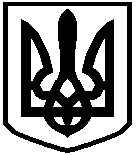 